ONAYLAYAN                                      Filiz KARABAYIR                                                                                           Prof. Dr. Hülya ÖNAL                                     Fakülte Sekreteri	                                                                                                Dekan1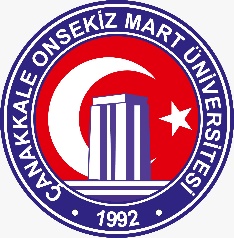 T.C.ÇANAKKALE ONSEKİZ MART ÜNİVERSİTESİİletişim Fakültesiİç Kontrol Standartları Eylem Planı İş Akış ŞemalarıDoküman KoduIAKS01T.C.ÇANAKKALE ONSEKİZ MART ÜNİVERSİTESİİletişim Fakültesiİç Kontrol Standartları Eylem Planı İş Akış ŞemalarıYayın Tarihi25.01.2021T.C.ÇANAKKALE ONSEKİZ MART ÜNİVERSİTESİİletişim Fakültesiİç Kontrol Standartları Eylem Planı İş Akış ŞemalarıRevizyon Tarihi26.03.2024T.C.ÇANAKKALE ONSEKİZ MART ÜNİVERSİTESİİletişim Fakültesiİç Kontrol Standartları Eylem Planı İş Akış ŞemalarıRevizyon Nov.1.1T.C.ÇANAKKALE ONSEKİZ MART ÜNİVERSİTESİİletişim Fakültesiİç Kontrol Standartları Eylem Planı İş Akış ŞemalarıSayfa Sayısı1T.C.ÇANAKKALE ONSEKİZ MART ÜNİVERSİTESİİletişim Fakültesiİç Kontrol Standartları Eylem Planı İş Akış ŞemalarıDoküman GüncelliğindenSorumlu PersonelFakülteSekreteriMezuniyet ve Diploma Basılması Süreci İş Akış AdımlarıSorumlu Kişiİlgili DokümanlarSınavlar sonunda (yılsonu, tek ders, üç ders ve sınav hakkı tanınan) mezuniyet şartlarını tamamlayan öğrencilerin bilgileri transkriptlerinden kontrol edilir.Problem bulunmayan öğrenciler için Yüksekokul mezuniyet Yönetim Kurulu Kararı alınır.Yönetim Kurulu Kararı ve diploma defteri Üniversitemiz Öğrenci İşleri Daire Başkanlığı’na ÜBYS’den gönderilir.Onaydan sonra diplomalar basılır.Mezuniyet diplomasını almak isteyen öğrenci dilekçe ile başvurarak, diplomasını teslimedilir.Sorumlu Birim/Personel: Öğrenci İşleriÖğrenciÖğrenci İşleriPersoneliFakülteSekreteriFakülteDekanıÜBYS Öğrenci Otomosyon SistemiDilekçe.Diploma kabı istenirse		bir defaya mahsus 30 TL yatırıldığına dair	banka dekontu.Öğrenci Kimliği iade		edilir, kayıpsa	gazete ilanı eklenmesi. 4.Geçici Mezuniyet Belgesi			alan öğrencilerimiz daha		sonra diplomalarını alabilmeleri için aldıkları		Geçici MezuniyetBelgesinin aslını geri getirmek zorundadır.